ОБ УТВЕРЖДЕНИИ ПОРЯДКА ПРИНЯТИЯ РЕШЕНИЙ О РАЗРАБОТКЕ МУНИЦИПАЛЬНЫХ ПРОГРАММ АДМИНИСТРАЦИИ СЕЛЬСКОГО ПОСЕЛЕНИЯ КАРАБАШЕВСКИЙ СЕЛЬСОВЕТ МУНИЦИПАЛЬНОГО РАЙОНА ИЛИШЕВСКИЙ РАЙОН РЕСПУБЛИКИ БАШКОРТОСТАН, ИХ ФОРМИРОВАНИИ И РЕАЛИЗАЦИИВ соответствии со статьей 179 Бюджетного кодекса Российской Федерации, Федеральным законом от 06.10.2003 № 131 – ФЗ «Об общих принципах организации местного самоуправления в Российской Федерации», в целях обеспечения эффективного функционирования системы программно-целевого управления,  П О С Т А Н О В Л Я Ю:1. Утвердить  прилагаемый Порядок принятия решений о разработке муниципальных программ Администрации сельского поселения Карабашевский сельсовет муниципального района Илишевский район Республики Башкортостан, их формировании и реализации.2. Опубликовать настоящее постановление на официальном сайте Администрации сельского поселения Карабашевский сельсовет - http://spkarabash.ru.3. Контроль за исполнением настоящего постановления  оставляю за собой.4. Настоящее постановление вступает в силу с момента подписания.Глава сельского поселения:                                                                       Р.И. ШангареевПриложение к постановлениюАдминистрации сельского поселения Карабашевский сельсоветот 15 апреля 2017 года №15ПОРЯДОК ПРИНЯТИЯ РЕШЕНИЙ О РАЗРАБОТКЕ МУНИЦИПАЛЬНЫХ ПРОГРАММ АДМИНИСТРАЦИИ СЕЛЬСКОГО ПОСЕЛЕНИЯ КАРАБАШЕВСКИЙ СЕЛЬСОВЕТ МУНИЦИПАЛЬНОГО РАЙОНА ИЛИШЕВСКИЙ РАЙОН РЕСПУБЛИКИ БАШКОРТОСТАН, ИХ ФОРМИРОВАНИИ И РЕАЛИЗАЦИИ (ДАЛЕЕ - ПОРЯДОК)1. ОБЩИЕ ПОЛОЖЕНИЯ1.1. Настоящий Порядок определяет правила разработки, формирования и  реализации муниципальных программ сельского поселения Карабашевский сельсовет муниципального района Илишевский район Республики Башкортостан (далее - муниципальные программы), а также контроля за ходом их реализации.1.2. Муниципальной программой является система мер, мероприятий (взаимоувязанных по задачам, срокам осуществления, ресурсам и исполнителям) и инструментов муниципальной политики, обеспечивающих в рамках реализации ключевых государственных (муниципальных) функций достижение приоритетов и целей муниципальной политики в сфере социально-экономического развития и безопасности.1.3. Муниципальная программа включает в себя подпрограммы, мероприятия которых направлены на решение отдельных задач муниципальной программы, достижение результатов которых способствует достижению общих целей программы.Подпрограмма является обязательной неотъемлемой частью муниципальной программы и используется в качестве инструмента управления муниципальной программой.Не допускается включение подпрограмм, основных мероприятий, отдельных мероприятий, являющихся составной частью одной муниципальной программы, в другие муниципальные программы (подпрограммы).1.4. Разработка и реализация муниципальной программы осуществляется Администрацией сельского поселения  Карабашевский сельсовет, определенной в Перечне муниципальных программ в качестве ответственного исполнителя муниципальной программы (далее – ответственный исполнитель).1.5. Муниципальная программа подлежит удовлетворению постановлением Администрации сельского поселения  Карабашевский сельсовет до принятия решения Советом сельского поселения Карабашевский сельсовет муниципального района Илишевский район Республики Башкортостан «О бюджете сельского поселения на текущий финансовый год и на плановый период»1.5. Муниципальная программа разрабатывается на срок не менее 5 лет.2. ТРЕБОВАНИЯ К СОДЕРЖАНИЮ МУНИЦИПАЛЬНОЙ ПРОГРАММЫ2.1. Муниципальные программы разрабатываются исходя из положений Концепции социально – экономического развития сельского поселения  Карабашевский сельсовет и иных нормативных актов.2.2. Муниципальная программа содержит:а) паспорт муниципальной программы;б) характеристику текущего состояния (с указанием основных проблем) соответствующей сферы социально – экономического развития сельского поселения Карабашевский  сельсовет, приоритеты и цели государственной политики в указанной сфере;в) раздел «Цели и задачи муниципальной программы « в соответствующей сфере социально-экономического развития;г) раздел «Сроки и этапы реализации муниципальной программы». Раздел содержит контрольные сроки и этапы реализации программы;д) раздел «Финансовое обеспечение муниципальной программы» содержит объемы финансирования муниципальной программы;2.3. С учетом специфики муниципальной программы в нее могут быть включены дополнительные разделы, в том числе подпрограммы. Подпрограмма муниципальной программы содержит:- паспорт подпрограммы по форме согласно приложению;- краткую характеристику текущего состояния в рассматриваемой сфере социально-экономического развития сельского поселения  Карабашевский сельсовет;- цели и задачи подпрограммы.3. ПОРЯДОК РАЗРАБОТКИ МУНИЦИПАЛЬНОЙ ПРОГРАММЫ3.1. Перечень муниципальных программ формируется с учетом предложений специалистов Администрации сельского поселения Карабашевский  сельсовет в соответствии с требованиями пункта 3.2. настоящего Порядка.3.2. Перечень муниципальных программ содержит наименования муниципальных программ, включаемых в них подпрограмм и ответственных исполнителей. 3.3. Разработка проекта муниципальной программы осуществляется ответственным исполнителем в форме проекта постановления Администрации сельского поселения Карабашевский  сельсовет в соответствии с требованиями к содержанию муниципальной программы, установленным в разделе 2 настоящего Порядка.К проекту муниципальной программы прилагаются:- расчеты финансовых ресурсов, необходимых для реализации муниципальной программы;- копии соглашений (договоров) о намерениях (в случае необходимости):между ответственным исполнителем и организациями, подтверждающих финансирование муниципальной программы за счет внебюджетных источников;между ответственным исполнителем и органом местного самоуправления, подтверждающими финансирование муниципальной программы за счет средств бюджета муниципального района, средств республиканского и федерального бюджета;- копии писем о намерениях участия в муниципальной программе.3.4. Для проведения финансово – экономической экпертизы проект муниципальной программы с материалами, указанными в пункте 3.3. настоящего Порядка, направляется ответственным исполнителем в структурный отдел Администрации  муниципального района Илишевский район Республики Башкортостан.3.5. В процессе реализации муниципальной программы ответственный исполнитель вправе инициировать внесение изменении в мероприятия муниципальной программы, сроки их реализации, а также в соответствии с законодательством – в объемы бюджетных ассигнований на реализацию мероприятий в пределах утвержденных лимитов бюджетных ассигнований на реализацию муниципальной программы в целом.4. ФИНАНСОВОЕ ОБЕСПЕЧЕНИЕ РЕАЛИЗАЦИИ МУНИЦИПАЛЬНОЙ ПРОГРАММЫ4.1. Финансовое обеспечение реализации муниципальной программы в части расходных обязательств сельского поселения осуществляется за счет бюджета сельского поселения  Карабашевский сельсовет  (далее – бюджетные ассигнования).4.2. В случае несоответствия объемов финансового обеспечения за счет средств бюджета сельского поселения в муниципальной программе объемам бюджетных ассигнований, предусмотренным решением Совета сельского поселения  Карабашевский сельсовет   об утверждении бюджета сельского поселения на очередной финансовый год и на плановый период на реализацию муниципальной программы, ответственный исполнитель готовит проект постановления Администрации сельского поселения Карабашевский  сельсовет  о внесении изменении в муниципальную программу, касающихся ее финансового обеспечения, целевых показателей, перечня мероприятий на текущий и последующие годы.4.3. Планирование бюджетных ассигнований на реализацию муниципальной программы в очередном финансовом году и плановом периоде осуществляется в соответствии с нормативными правовыми актами Администрации сельского поселения  Карабашевский сельсовет, регулирующими порядок составления проекта бюджета сельского поселения  Карабашевский сельсовет и планирования бюджетных ассигнований. 4.4. Реализация мероприятий муниципальной программы также может осуществляться за счет средств федерального бюджета, республиканского бюджета, бюджета муниципального района и внебюджетных источников.5. УПРАВЛЕНИЕ И КОНТРОЛЬ ЗА РЕАЛИЗАЦИЕЙМУНИЦИПАЛЬНОЙ ПРОГРАММЫ5.1. Текущее управление реализацией муниципальной программы осуществляется ее ответственным исполнителем.5.2. Ответственный исполнитель:а) обеспечивает эффективное использование средств, выделяемых на реализацию муниципальной программы, в рамках выделенных ассигнований;б) разрабатывает дополнительные меры по привлечению средств из внебюджетных источников;в) при необходимости в установленном порядке вносит предложения о продлении срока реализации муниципальной программы;г) организует реализацию муниципальной программы, осуществляет на постоянной основе мониторинг реализации муниципальной программы, принимает решение о внесении изменений в муниципальную программу в соответствии с установленными настоящим Порядком требованиями и несет ответственность за достижение целевых индикаторов и показателей муниципальной программы, а также конечных результатов ее реализации;д)  проводит оценку эффективности мероприятий муниципальной программы.5.3. Текущий контроль за реализацией муниципальной программы осуществляет ответственный исполнитель муниципальной программы.БАШКОРТОСТАН РЕСПУБЛИКАҺЫИЛЕШ РАЙОНЫ
  МУНИЦИПАЛЬ РАЙОНЫНЫҢКАРАБАШ АУЫЛ СОВЕТЫАУЫЛ БИЛӘМӘҺЕХАКИМИӘТЕ(БАШКОРТОСТАН РЕСПУБЛИКАҺЫИЛЕШ РАЙОНЫНЫҢКАРАБАШ АУЫЛ                 БИЛӘМӘҺЕ ХАКИМИӘТЕ)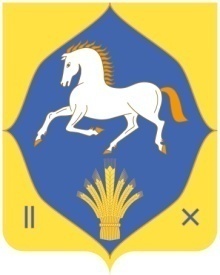 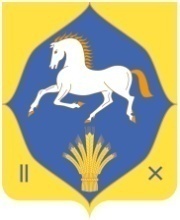 АДМИНИСТРАЦИЯСЕЛЬСКОГО ПОСЕЛЕНИЯКАРАБАШЕВСКИЙ  СЕЛЬСОВЕТ МУНИЦИПАЛЬНОГО РАЙОНАИЛИШЕВСКИЙ РАЙОНРЕСПУБЛИКИБАШКОРТОСТАН(АДМИНИСТРАЦИЯ КАРАБАШЕВСКИЙ СЕЛЬСОВЕТ  ИЛИШЕВСКИЙ  РАЙОН              РЕСПУБЛИКИ БАШКОРТОСТАН)             КАРАР                                                  ПОСТАНОВЛЕНИЕ              КАРАР                                                  ПОСТАНОВЛЕНИЕ              КАРАР                                                  ПОСТАНОВЛЕНИЕ              КАРАР                                                  ПОСТАНОВЛЕНИЕ              КАРАР                                                  ПОСТАНОВЛЕНИЕ              КАРАР                                                  ПОСТАНОВЛЕНИЕ              КАРАР                                                  ПОСТАНОВЛЕНИЕ              КАРАР                                                  ПОСТАНОВЛЕНИЕ              КАРАР                                                  ПОСТАНОВЛЕНИЕ              КАРАР                                                  ПОСТАНОВЛЕНИЕ              КАРАР                                                  ПОСТАНОВЛЕНИЕ              КАРАР                                                  ПОСТАНОВЛЕНИЕ              КАРАР                                                  ПОСТАНОВЛЕНИЕ              КАРАР                                                  ПОСТАНОВЛЕНИЕ «1818»апрель2017 й.№15«18»апреля2017 г.